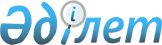 2004 жылы Қазақстанның көрнекті әдебиет және өнер қайраткерлеріне Мемлекеттік стипендия беру туралыҚазақстан Республикасы Президентінің 2005 жылғы 10 қаңтардағы N 521 Өкімі

"Президент пен Үкімет актілерінің   

жинағында" жариялануға тиіс           1. Қосымшаға сәйкес 2004 жылы Қазақстанның көрнекті әдебиет және өнер қайраткерлеріне Мемлекеттік стипендия берілсін. 

      2. Осы өкім қол қойылған күнінен бастап күшіне енеді.        Қазақстан Республикасының 

      Президенті Қазақстан Республикасы   

Президентінің       

2005 жылғы 10 қаңтардағы  

N 521 өкiмiне      

ҚОСЫМША          

  2004 жылы Мемлекеттiк стипендия берiлген көрнекті 

әдебиет және өнер қайраткерлерінің 

ТIЗIМI  

  Әдебиет қайраткерлерi Әбдiкәкiмов        - 1953 жылы туған, ақын 

Тыныштықбек Айтхожина          - 1936 жылы туған, ақын, Мемлекеттік сыйлықтың 

Марфуға              лауреаты Ахметова           - 1946 жылы туған, ақын, Қазақстан Жастар одағы 

Күләш                сыйлығының лауреаты Әшіров             - 1938 жылы туған, прозашы 

Ахметжан Баянбаев           - 1936 жылы туған, ақын, Қазақстан Жазушылар 

Қастек               одағы сыйлығының лауреаты Бөдешев            - 1944 жылы туған, ақын, "Алаш" халықаралық 

Жәркен               сыйлығының лауреаты Ершуова            - 1972 жылы туған, ақын 

Маржан Жақанов            - 1936 жылы туған, жазушы, өнертанушы 

Илья Жұмадiлов          - 1936 жылы туған, халық жазушысы, Мемлекеттiк 

Қабдеш               сыйлықтың лауреаты Иманасов           - 1938 жылы туған, ақын, "Алаш" халықаралық 

Сәкен                сыйлығының лауреаты Исабаев            - 1954 жылы туған, ақын 

Нұртас Ысқақов            - 1935 жылы туған, прозашы, Мемлекеттiк 

Қалихан              сыйлықтың лауреаты Қанатбаев          - 1940 жылы туған, ақын, "Алаш" халықаралық 

Дүйсенбек            сыйлығының лауреаты Кемелбаева         - 1965 жылы туған, прозашы 

Айгүл Құмарова           - 1936 жылы туған, прозашы, "Алаш" халықаралық 

Шәрбану              сыйлығының лауреаты Мамасейітов        - 1949 жылы туған, прозашы, "Алаш" халықаралық 

Тұрлыбек             сыйлығының лауреаты Мекебаев           - 1940 жылы туған, прозашы 

Адам Мұхамедқалиев      - 1942 жылы туған, прозашы 

Қажығали Мырза-Әли          - 1935 жылы туған, халық жазушысы, Мемлекеттiк 

Қадыр                сыйлықтың лауреаты Ниязбеков          - 1943 жылы туған, ақын 

Рафаэль Нұрғалиев          - 1938 жылы туған, ақын, "Алаш" халықаралық 

Өтежан               сыйлығының лауреаты Нұржанов           - 1962 жылы туған, ақын, "Дарын" мемлекеттiк 

Светқали             сыйлығының лауреаты Нұрмағамбетов      - 1945 жылы туған, прозашы, Қазақ ПЕН-клубы 

Тынымбай             сыйлығының лауреаты Оспанов            - 1938 жылы туған, жазушы 

Сейфолла Салықбаева         - 1962 жылы туған, ақын, "Алаш" халықаралық 

Гүлнар               сыйлығының лауреаты, Қазақстан Жастар одағы 

                     сыйлығының лауреаты Сәмитұлы           - 1940 жылы туған, прозашы, Қытай Халық 

Жақсылық             Республикасы Мемлекеттік сыйлығының лауреаты Шаваев             - 1938 жылы туған, прозашы, драматург 

Шаим  

  Өнер қайраткерлері Әжиев              - 1924 жылы туған, суретші, еңбек сіңірген 

Үкi                  қайраткер Ахмедияров         - 1946 жылы туған, музыкант, халық әртiсi, 

Қаршымбай            Мемлекеттiк сыйлықтың лауреаты Әшірбекова         - 1938 жылы туған, халық әртiсi 

Роза Байқошқарова       - 1943 жылы туған, M. Әуезов атындағы Қазақ 

Ғайникамал           мемлекеттiк академиялық драма театрының әртiсi Баспақова          - 1966 жылы туған, Абай атындағы Мемлекеттiк 

Жәмила               академиялық опера және балет театрының солисi Баяхунов           - 1927 жылы туған, композитор, халық әртiсi 

Бәкiр Бойченко Гавриил   - 1947 жылы туған, М.Лермонтов атындағы 

Моисеевич            Мемлекеттiк академиялық орыс драма театрының 

                     әртiсi, халық әртiсi Дүйсекеев          - 1946 жылы туған, композитор 

Кеңес Жанысбаева         - 1934 жылы туған, өнертану ғылымының кандидаты 

Гүлжахан Ілиясов            - 1959 жылы туған, композитор, еңбек сiңірген 

Марат                 әртіс, "Дарын" мемлекеттiк сыйлығының лауреаты Ким                - 1946 жылы туған, Республикалық корей музыкалық 

Римма Ивановна       комедия театрының балетмейстерi, халық әртiсi Колпаков Вячеслав  - 1937 жылы туған, Горький атындағы Қостанай 

Борисович            облыстық драма театрының әртiсi, халық әртiсi Мұсабаев           - 1933 жылы туған, халық әртiсi 

Рашит Мұхамбетова        - 1942 жылы туған, Құрманғазы атындағы Қазақ 

Әсия                 ұлттық консерваториясының профессоры Мырзалиев          - 1985 жылы туған, қобызшы, халықаралық 

Ерболат              конкурстардың лауреаты, Құрманғазы атындағы 

                     Қазақ ұлттық консерваториясының студентi Мышбаева           - 1938 жылы туған, М. Әуезов атындағы Қазақ 

Нүкетай              мемлекеттiк академиялық драма театрының әртiсi, 

                     халық әртiсi Нөгербек           - 1948 жылы туған, кино сыншысы, еңбек сiңiрген 

Бауыржан             қайраткер Оразбаев           - 1936 жылы туған, халық әртiсi, Мемлекеттiк 

Сәбит                сыйлықтың лауреаты Сапарғалиқызы      - 1972 жылы туған, К.Байсейiтова атындағы Ұлттық 

Шұғыла               опера және балет театрының қоюшы балетмейстерi Стамғазиев         - 1967 жылы туған, еңбек сiңiрген әртiс 

Рамазан Тасыбекова         - 1938 жылы туған, М.Әуезов атындағы Қазақ 

Торғын               мемлекеттiк академиялық драма театрының әртiсi, 

                     халық әртiсi Телғозиева         - 1970 жылы туған, кескiндемешi 

Гүлмира Штоколова          - 1938 жылы туған, К.Станиславский атындағы 

Нэлля Федоровна      Қарағанды облыстық орыс драма театрының әртiсi, 

                     еңбек сiңiрген әртiс 
					© 2012. Қазақстан Республикасы Әділет министрлігінің «Қазақстан Республикасының Заңнама және құқықтық ақпарат институты» ШЖҚ РМК
				